Publicado en Madrid el 05/07/2021 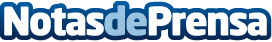 Cloudworks inaugura ‘Casa Les Punxes’, su nuevo centro de coworking en el corazón de BarcelonaEl espacio de 1.500 m2 abre hoy sus puertas al público y se convierte, así, en el decimotercer centro de coworking con el que cuenta la empresa (11 de ellos situados en Barcelona y otros 2 en Madrid)Datos de contacto:Irene Ballesteros Pérez669151268Nota de prensa publicada en: https://www.notasdeprensa.es/cloudworks-inaugura-casa-les-punxes-su-nuevo Categorias: Marketing Sociedad Cataluña Emprendedores Recursos humanos Oficinas Construcción y Materiales http://www.notasdeprensa.es